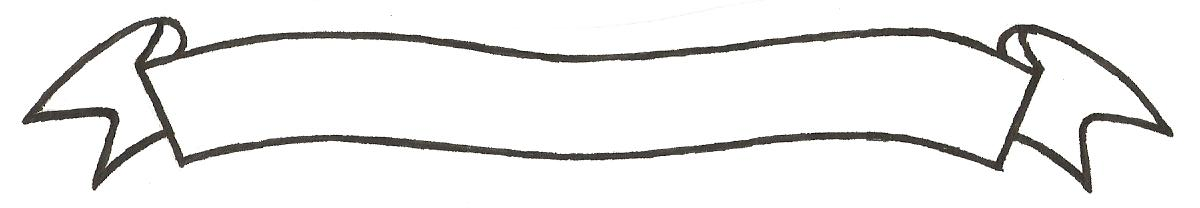 MERU UNIVERSITY OF SCIENCE AND TECHNOLOGYP.O. Box 972-60200 – Meru-Kenya.Tel: 020-2069349, 061-2309217. 064-30320 Cell phone: +254 712524293, +254 789151411Fax: 064-30321Website: www.must.ac.ke  Email: info@must.ac.keUniversity Examinations 2014/2015 THIRD YEAR SECOND SEMESTER EXAMINATION FOR THE DEGREE OF BACHELOR OF COMMERCE BFB 3314: GENDER AND DEVELOPMENT  DATE: AUGUST 2015					   	             TIME: 2 HOURSINSTRUCTIONS: Answer question one and any other two questions QUESTION ONE (30 MARKS) Explain the meaning of the following terms:Gender analysis								(5 Marks)Gender discrimination 							(5 Marks)“Gender equality is closely linked to sustainable development and it can only be achieved with the active participation of men and women in all areas of development”.  Discuss 												(20 Marks)QUESTION TWO (20 MARKS)Critically discuss fine challenges faced in addressing the issue of HIV/AIDS and GBV (Gender Based Violence) using appropriate examples 					(20 Marks)QUESTION THREE (20 MARKS)Discuss the role of the following agencies in the socialization process from childhood to adulthood using appropriate examples:The family 										(5 Marks)The school										(5 Marks)The media 										(5 Marks)The peer group									(5 Marks)QUESTION FOUR (20 MARKS)Write short explanatory notes on the following gender and development concepts:WID									(4 Marks)GAD									(4 Marks)Critically discuss four reasons for the failure of Women In Development (WID) model of gender and development								(12 Marks)QUESTION FIVE (20 MARKS)Critically discuss four strategies of education empowerment for the girl child within the context of “TUSEME” model of education						(20 Marks) 